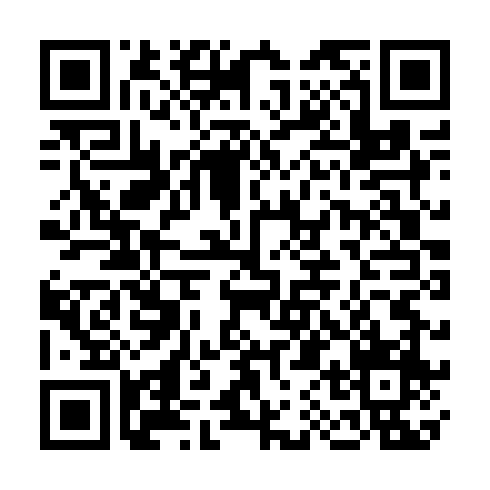 Prayer times for Commune-de-la-Baie-du-Febvre, Quebec, CanadaMon 1 Jul 2024 - Wed 31 Jul 2024High Latitude Method: Angle Based RulePrayer Calculation Method: Islamic Society of North AmericaAsar Calculation Method: HanafiPrayer times provided by https://www.salahtimes.comDateDayFajrSunriseDhuhrAsrMaghribIsha1Mon3:025:0412:556:198:4610:472Tue3:035:0412:556:198:4610:463Wed3:045:0512:556:198:4510:464Thu3:055:0612:556:198:4510:455Fri3:075:0612:566:198:4510:446Sat3:085:0712:566:198:4410:437Sun3:095:0812:566:198:4410:428Mon3:105:0912:566:188:4310:419Tue3:125:1012:566:188:4310:4010Wed3:135:1012:566:188:4210:3911Thu3:155:1112:576:188:4110:3812Fri3:165:1212:576:178:4110:3613Sat3:185:1312:576:178:4010:3514Sun3:195:1412:576:178:3910:3415Mon3:215:1512:576:168:3910:3216Tue3:225:1612:576:168:3810:3117Wed3:245:1712:576:168:3710:2918Thu3:265:1812:576:158:3610:2819Fri3:275:1912:576:158:3510:2620Sat3:295:2012:576:148:3410:2521Sun3:315:2112:576:148:3310:2322Mon3:325:2212:576:138:3210:2123Tue3:345:2312:576:128:3110:2024Wed3:365:2412:576:128:3010:1825Thu3:385:2512:576:118:2910:1626Fri3:405:2712:576:108:2810:1427Sat3:415:2812:576:108:2710:1228Sun3:435:2912:576:098:2510:1129Mon3:455:3012:576:088:2410:0930Tue3:475:3112:576:088:2310:0731Wed3:495:3212:576:078:2210:05